	Nabór	RAPORTRP080 Lista dzieci przyjętychRaport wygenerowany przez użytkownika Katarzyna Woźniak 13.04.2022 12:30 oddział Przedszkolny w Szkole Podstawowej im. prof. Józefa Kostrzewskiego w WęglewieL.p. Nazwisko i imionaOddział Przedszkolny 1 Brzezińska AnastazjaMikulski AdamMroczkowska Maja MariaMroczkowski MichałOlejniczak AgataPająk Szymon IgnacyPajak Tymon Kazimierz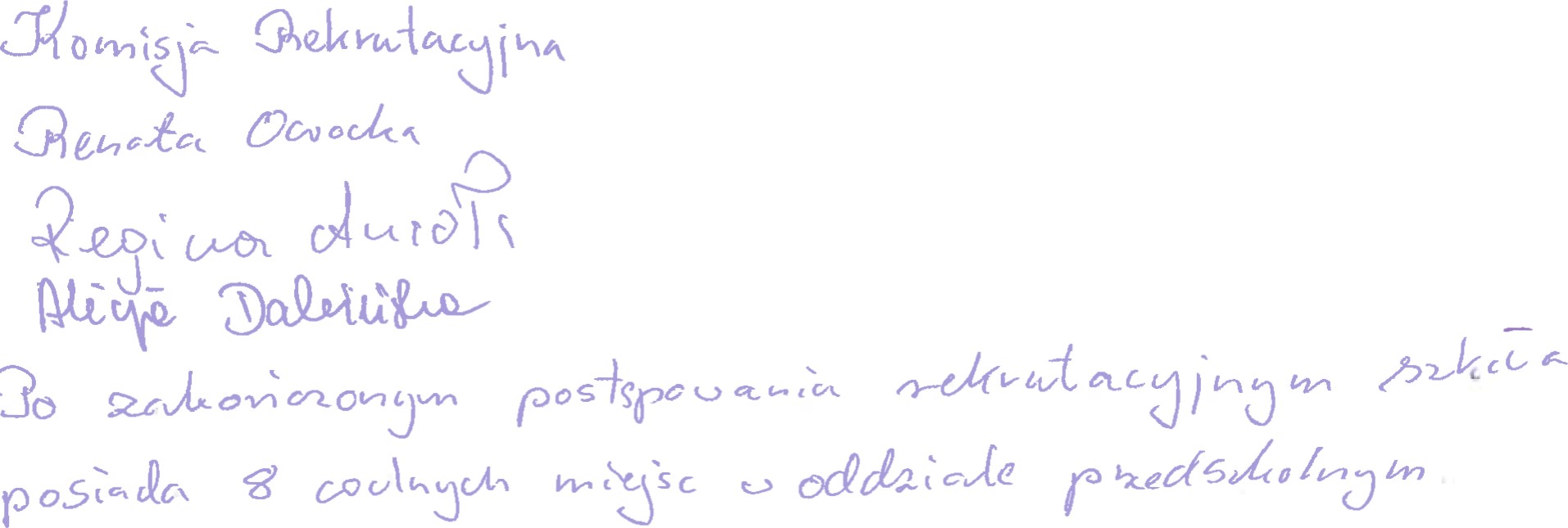 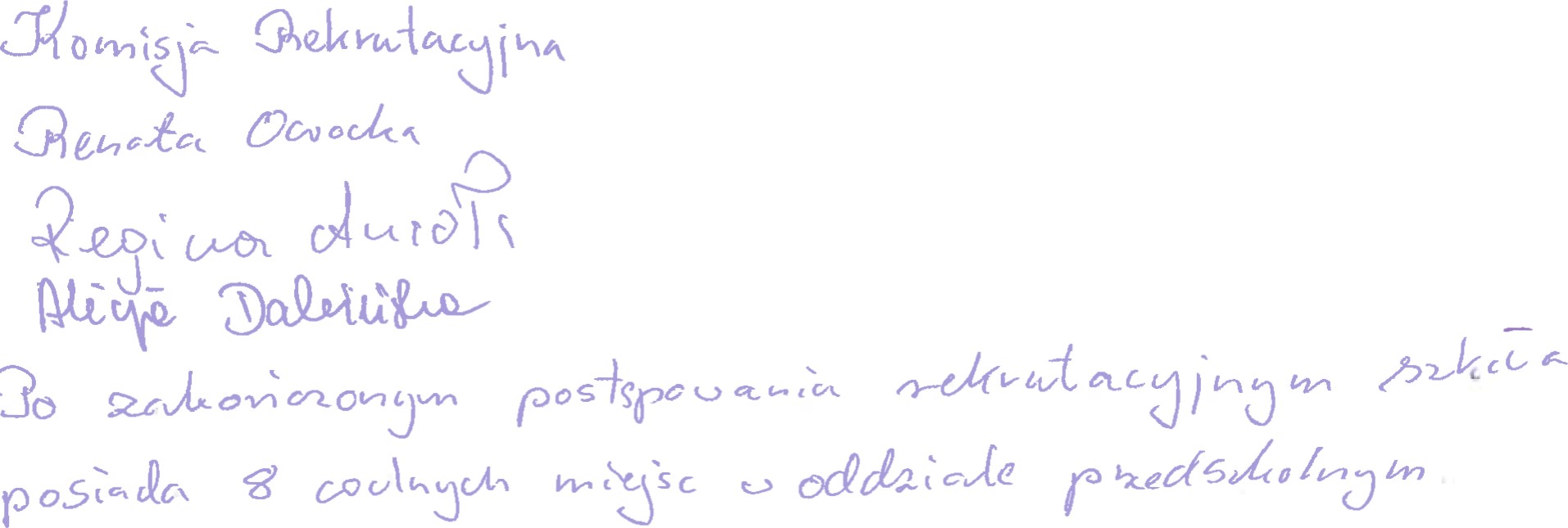 